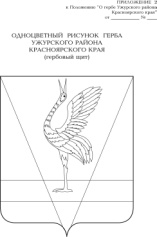 АДМИНИСТРАЦИЯ УЖУРСКОГО РАЙОНАКРАСНОЯРСКОГО КРАЯПОСТАНОВЛЕНИЕ07.12.2023 			          г. Ужур		                                 № 941О внесении изменений в постановление администрации Ужурского района от 28.07.2016 № 427 «Об образовании избирательных участков для проведения голосования и подсчета голосов избирателей, участников референдума, проводимых на территории Ужурского района»	В соответствии с п. 2 ст. 19 Федерального закона от 12.06.2002 № 67 - ФЗ «Об основных гарантиях избирательных прав и права на участие в референдуме граждан Российской Федерации»,  ПОСТАНОВЛЯЮ:Внести изменения в п 1.постановления, словосочетание «…46избирательных участков…» на словосочетание «…41 избирательный участок…».1. Внести в приложение к постановлению следующие изменения:1.1. исключить из списка избирательный участок № 2028; 1.2. по избирательному участку 2033, в границы добавить населенный пункт п. Черноозерск;1.3. исключить из списка избирательный участок № 2038;1.4. по избирательному участку 2037, в границы добавить населенный пункт д. Лопатка;1.5. по избирательному участку № 2020, словосочетание «Центр – д. Усть-Изыкчуль, ул. Центральная, Здание конторы СПК «Андроновский» заменить на словосочетание «Центр- д. Изыкуль, ул. Школьная, 2, здание ФАПа;1.6. по избирательному участку № 2041, из границ избирательного участка исключить населенные пункты п. Кутузовка, п. Учум.	1.7. по избирательному участку № 2043, в границы избирательного участка № 2043 добавить населенные пункты п. Кутузовка, п. Учум;1.8. по избирательному участку № 2147, словосочетание «Центр: п. Сухореченский, ул. Ленина, 4, (на базе автобуса), заменить на словосочетание «Центр- п. Сухореченск, ул. Ленина, 6-б, здание ФАПа; 	 2. Постановление вступает в силу в день, следующий за днем его официального опубликования в специальном выпуске газеты «Сибирский хлебороб».Глава района	                                                                    К.Н. Зарецкий 